L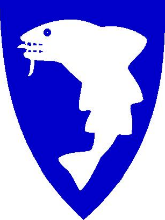 AUKVIK           OP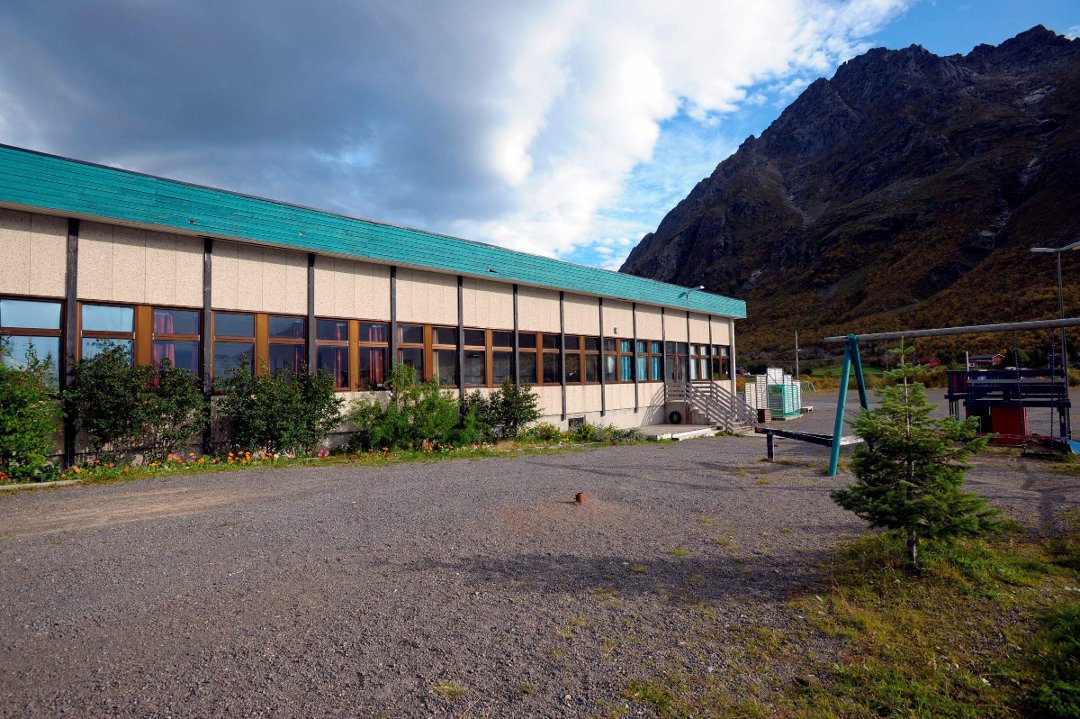 PLAN FOR ELEVENES OG BARNEHAGEBARNAS PSYKOSOSIALE MILJØMonika Bø sept. -22:1. FORMÅL MED PLANENDenne planen tar utgangspunkt i gjeldende lovverk om elevenes og barnehagebarnas psykososiale miljø. Formålet med planen er å kvalitetssikre skolens/barnehagens arbeid for å sikre at elevene/barna har et trygt og godt psykososialt miljø. Planen kommer her i ny versjon og er revidert i 2021 i henhold til nytt kapittel 8 i barnehageloven og samordnet med § 9 i Opplæringsloven, elevers og barnehagebarns rett til et trygt og godt psykososialt miljø. De samme retningslinjene og rutinene som er beskrevet i denne planen gjelder altså for både barnehage og skole.1.1. ANSVAR2. MÅL FOR ARBEIDET MED DET PSYKOSOSIALE MILJØET2.1 LAUPSTAD OPPVEKSTSENTER SIN VISJON2.2 KONKRETE MÅL FOR OPPVEKSTSENTERETS ARBEID MED SKOLEMILJØETArbeidet med elevenes/barnas psykososiale miljø ved Laupstad Oppvekstsenter har som formål at:Hver enkelt elev/bhg.barn opplever et inkluderende psykososialt miljøHver enkelt elev/bhg.barn opplever trivsel og trygghet på skolen/bhg.Hver enkelt elev/bhg.barn opplever et miljø fritt for mobbing og krenkende atferdHver enkelt elev/bhg.barn føler tilhørighet til og inkludering i egen gruppe og skole Brudd på retten til et godt miljø blir oppdaget og håndtert på en effektiv måte.3. INFORMASJONSPLIKT OG KLAGE3.1 INFORMASJON OG MEDVIRKNINGSkolen har plikt til å informere elever og foresatte om deres rettigheter etter opplæringsloven kap. 9a og barnehageloven kap. 8. Plan for elevenes og barnehagebarnas psykososiale miljø skal presenteres på foreldremøte. Dette gjøres på det første foreldremøtet om høsten, som er felles for barnehage- og skoleforesatte. Videre sendes denne planen ut til alle foresatte.Samarbeidsutvalget, skolemiljøutvalget, FAU og elevrådet skal holdes informert om alt som er viktig for det psykososiale miljøet. De skal så tidlig som mulig involveres i arbeidet med miljøtiltak, og har rett til innsyn i all dokumentasjon som gjelder det systematiske arbeidet for et trygt og godt miljø. De har også rett til å uttale seg i alle saker som er viktige for miljøet.Barn i barnehagen har rett til å gi uttrykk for sitt syn på barnehagens daglige virksomhet Jfr. Barnehageloven § 3. Derfor må man også sikre at barna i barnehagen blir hørt.3.2 MELDING TIL STATSFORVALTERENElever og foreldre som opplever at skolemiljøet ikke er trygt og godt, og at skolen/barnehagen ikke følger opp varsler, kan melde saken til statsforvalteren. Elever kan også melde saker til statsforvalteren uten at foresatte kjenner til det, eller har godkjent det. En sak kan ikke meldes anonymt.Før elever eller foreldre melder en sak til statsforvalteren, må rektor bli orientert om saken. Skolen og skoleeier skal legge frem alle dokumenter statsforvalteren ber om. Evt. taushetsplikt skal ikke være til hinder for at statsforvalteren får relevant informasjon.Statsforvalteren har myndighet til å vedta hva skolen skal gjøre videre med saken. Skoleeier er ansvarlig for at vedtaket gjennomføres.Innholdet i skolens bruk av begrepet krenkende atferd (krenkende ord og handlinger) står beskrevet i avsnitt 4, Definisjoner, punkt 4.2: Krenkende adferd.4.  DEFINISJONER4.1. PSYKOSOSIALT SKOLEMILJØMed psykososialt skolemiljø menes her de mellommenneskelige forholdene på skolen, det sosiale miljøet og hvordan elevene og personalet opplever dette. Det psykososiale skolemiljøet handler også om elevenes opplevelse av læringssituasjonen.4.2. KRENKENDE ATFERDKrenkende atferd (krenkende ord og handlinger) omfatter bl.a. disse begrepene:Mobbing: innebærer at en eller flere personer sier eller gjør vonde eller ubehagelige ting mot en annen person. Ved mobbing skjer dette gjentatte ganger, og den som blir utsatt, har vanskelig for å forsvare seg. Gjentatte tilfeller av utestenging, vold, rasisme og diskriminering er også mobbing.Utestenging: betyr at noen så godt som alltid blir holdt utenfor en gruppe eller klasse.Vold: innebærer at noen bruker fysisk makt for å skade andre.Rasisme: innebærer at noen blir forskjellsbehandlet eller plaget, f.eks. fordi de har annen hudfarge eller snakker et annet språk.Diskriminering: betyr at en person blir dårligere behandlet eller trakassert, f.eks. på grunn av kjønn, funksjonsevne, tro, hudfarge eller opprinnelse (nasjonal eller etnisk).Mennesker har ulike grenser for hva som oppleves krenkende, og det er personens egen oppfatning av å bli krenket som bestemmer i hvilken grad ord eller handlinger faller innenfor definisjonen.Definisjonene på krenkende atferd er hentet fra Utdanningsdirektoratets brosjyre "Elevenes skolemiljø. Kap. 9a i opplæringsloven" fra 20104.3. KRENKENDE ATFERD – Seksuell trakasseringMed trakassering på grunn av kjønn menes handlinger, unnlatelser eller ytringer som virker eller har til formål å virke krenkende, skremmende, fiendtlige, nedverdigende eller ydmykende. Med seksuell trakassering menes uønsket seksuell oppmerksomhet som er plagsom for den oppmerksomheten rammer. (Likestillingsloven § 8).Seksuell trakassering forklares med ulike definisjoner og omfatter ulike handlinger. I Oppvekstsenterets plan er dette utelatt.5.  MOBBINGAlle former for krenkende atferd kan, hvis det er alvorlig nok, klassifiseres som mobbing, og kan ha alvorlige og langvarige konsekvenser for dem som utsettes for det. Mobbing kan være både direkte og skjult. Direkte mobbing er fysisk og/eller verbal, mens skjult mobbing kan komme til utrykk gjennom f.eks. blikk, baksnakking, ryktespredning, tekstmeldinger og små tilsynelatende uskyldige handlinger som å trekke stolen til side. Den skjulte mobbingen er vanskelig å oppdage, men kan være minst like alvorlig. Den som utøver mobbingen er ikke alltid hovedpersonen bak handlingen. Det er viktig at skolen og barnehagen er oppmerksom på dette, og identifiserer både igangsettere, som på ulike måter oppfordrer medelever til å mobbe, og opprettholdere, som bidrar til at mobbingen kan fortsette.5.1. SKOLENS RESPONSEn undersøkelse av klagesaker til statsforvalteren i Oslo Akershus, viser at foreldre og elever som melder til skolen om mobbing, ofte blir møtt med at deres virkelighetsoppfatning er feil (Westad og Warp). Ansatte vil også i enkelte tilfeller (ofte ubevisst) plassere ansvaret hos den som blir mobbet: "han er jo litt spesiell", "hun provoserer de andre elevene", "jeg kan skjønne at de andre elevene reagerer".De er viktig at de ansatte på skolen og i barnehagen er oppmerksomme på slike holdninger. Mobbing skal ikke aksepteres eller bagatelliseres, uansett hvordan eleven/barnet fremstår eller oppfører seg.6.  FOREBYGGENDE ARBEIDSkolen skal arbeide kontinuerleg og systematisk for å fremje helsa, miljøet og tryggleiken til elevane, slik at krava i eller i medhald av kapitlet blir oppfylte. Rektor har ansvaret for at dette blir gjort. (Opplæringsloven § 9a-3 andre ledd).Skoler med lite mobbing kjennetegnes av:God skoleledelse.Læringsmotiverte elever.God lærer-elevrelasjon.God klasseledelse med struktur, tydelighet og klare forventninger til elevene.Tydelige retningslinjer for arbeid mot mobbing.God dialog med hjemmet.Barnehagens grunnfundament:Med anerkjennelse som grunnfundament har den enkelte voksne, både blant de ansatte og foreldre det redskapet som trengs for å skape mobbefrie barnehager. (Ingrid Lund i Mobbing i Barnehagen)6.1. TILTAK FOR FOREBYGGING AV MOBBING OG KRENKENDE ATFERD Laupstad oppvekstsenter jobber systematisk og kontinuerlig for å sikre elever og barnehagebarn et godt psykososialt miljø. Skolen og barnehagen har følgende forebyggende og holdningsskapende tiltak:Skolens ordensreglementDet vises til Ordensregler for Laupstad skole.Det vises til «Forskrift om ordensreglement for grunnskolene i Vågan».Retningslinjer for internett•	Kontaktlærer går ved skolestart grundig gjennom skolens regler for bruk av internett, med fokus på å forebygge mobbing på sosiale medier. Gjennomgangen gjentas ved behov i løpet av skoleåret.Karakter i orden og i atferdElevene gjøres kjent med hva som danner grunnlag for karakter i orden og i atferd.Elevmedvirkning og barnehagebarnas medvirkningKlasseråd, elevråd og samarbeidsutvalg / skolemiljøutvalg.Klassen og elevrådet drøfter jevnlig hva som menes med et godt skolemiljø. Sentrale punkter fra drøftingen skrives ned og formidles til alle elever og ansatte.Barnehagebarna skal gjennom samtale, observasjon og annen samhandling med den voksne bli lyttet til.Foreldremedvirkning•    Samarbeid hjem – skole/barnehage.•     Det arrangeres foreldremøte og to kontaktmøter i løpet av skoleåret. Det psykososiale miljøet er et av temaene på foreldremøtene.       Annethvert år arrangerer skolen kurs om mobbing hvor foreldre, skolens samarbeidspartnere ved andre tjenester og oppvekstsenterets egne ansatte deltar. I dette ligger undervisning om hva mobbing er, og dialog om hvordan vi som voksne rundt barn/unge kan se og forstå – og eie felles ansvar for det miljøet barna/ungdommene vokser opp i.•     FAU og samarbeidsutvalg / skolemiljøutvalg.Vakt i friminutt / Miljøvakter•	Lærerne er miljøvakter i friminuttene etter oppsatt plan. Voksnes tilstedeværelse blant elevene har til hensikt å forebygge krenkende atferd. Alle ansatte som ferdes i skolens inne- og utearealer er oppmerksomme i forhold til skolemiljøet.Felles aktiviteter for hele oppvekstsenteret•	Alle aktiviteter i henhold til Trivselsplanen, skal bidra til at eleven/barnet føler tilhørighet til skolen/barnehagen og til sosial samhandling på tvers av grupper og trinn.•	Trivselsplan utarbeides i alle klasser/grupper.For barnehagen:- Tydelige verdier og felles holdninger hos de voksn- Voksne som kjenner barna godt og som tilrettelegger aktiviteter    slik at alle opplever mestring og inkludering.- Varme og tydelige voksne som formidler til barna hva som er lov    og hva som ikke er lov, og som håndterer uønsket adferd      og fremmer en positiv væremåte.- Voksne som er aktive og observerende i samhandling med barna    slik at uønsket eller krenkende adferd forebygges, avdekkes og      handteres.Punktene om elevmedvirkning, foreldremedvirkning og trivselsplan gjelder også barnehagen.7. AVDEKKING AV MOBBING OG KRENKENDE ATFERDEn systematisk og kontinuerlig kartlegging av miljøet skal sikre at eventuell krenkende atferd, inkludert mobbing, avdekkes så tidlig som mulig.7.1 TILTAK FOR AVDEKKING AV MOBBING OG KRENKENDE ATFERDObservasjon av skolemiljøet/barnehagemiljøet.Alle ansatte som ferdes i oppvekstsenterets arealer plikter å være oppmerksomme i forhold til miljøet, og varsle, og hvis mulig gripe inn, ved evt. tilfeller av krenkende atferd. Ved mistanke om at en elev/barn oppfatter ord eller handlinger som krenkende, skal den ansatte undersøke saken og gi eleven/barnet anledning til å fortelle hva som har skjedd. Dette gjennomføres på en trygg og hensynsfull måte.RegistreringDen ansatte melder til kontaktlærer/ped.leder enkelttilfeller av, og mistanke om, mobbing og krenkende atferd. Systemet sikrer at mønstre med gjentatte hendelser, som hver for seg kan være mindre alvorlige, blir avdekket.ElevsamtalerKontaktlærer gjennomfører individuelle samtaler / utviklingssamtaler med hver enkelt elev hvert semester. Psykososiale forhold er eget punkt i denne samtalen.ElevundersøkelsenElevundersøkelsen gjennomføres årlig på alle trinn. Resultater som gjelder elevenes psykososiale miljø gjennomgås i personalet og presenteres for elevråd og øvrige organer.Alle meldinger om mobbing i undersøkelsen følges opp.Sosiale medierFaglærere og kontaktlærer prøver i den grad det er mulig å fange opp «antisosial atferd» på ulike media. Tilfeller av mobbing eller trakassering meldes umiddelbart til skolens ledelse, som behandler meldingen slik det er beskrevet i punkt 8.37.2 MELDING FRA ELEVER OG FORESATTEElever/barn melder fraElevene oppfordres til å melde til skolens ledelse/de voksne i barnehagen dersom de er vitne til mobbesituasjoner. Dersom elever melder om tilfeller av krenkende atferd fra en lærer skal skolens ledelse straks melde fra til skoleeier, jf. punkt 8.2. Blir forholdet bekreftet, skal saken behandles som en personalsak etter gjeldende regelverk.Det samme gjelder i barnehagen: Når det varsles om mobbing eller utrygt miljø skal det iverksettes undersøkelse og evt igangsettes egnede tiltak.Foreldre melder til skolenForeldre oppfordres til å melde fra dersom de får kjennskap til at eget eller andres barn er, eller har vært utsatt for krenkende atferd. Slike meldinger behandles slik det er beskrevet i punkt 8.3.8.  HÅNDTERING AV MOBBING OG KRENKENDE ATFERD Alle som arbeider på skolen, skal følgje med på om elevane har eit trygt og godt skolemiljø, og gripe inn mot krenking som mobbing, vald, diskriminering og trakassering dersom det er mogleg.Alle som arbeider på skolen, skal varsle rektor dersom dei får mistanke om eller kjennskap til at ein elev ikkje har eit trygt og godt skolemiljø. Rektor skal varsle skoleeigaren i alvorlege tilfelle. Ved mistanke om eller kjennskap til at ein elev ikkje har eit trygt og godt skolemiljø, skal skolen snarast undersøkje saka.Når ein elev seier at skolemiljøet ikkje er trygt og godt, skal skolen så langt det finst eigna tiltak sørgje for at eleven får eit trygt og godt skolemiljø. (§ 9a-4, første til fjerde ledd).I skolens håndtering av mobbing og krenkende atferd skal det grunnleggende hensynet være hva som er best for elevene. Skolen skal sørge for at elever som er involvert blir hørt.8.1. AKTIVITETSPLIKTEN Aktivitetsplikten innebærer at alle ansatte skal:Følge medGripe inn umiddelbart og stopp krenkelserVarsle rektor/styrerUndersøke all mistanke om mobbingSette inn tiltak når en elev/barnehagebarn ikke har et trygt og godt miljøDokumentere.Aktivitetsplikten gjelder for alle ansatte ved oppvekstsenteret, inkludert ledere, pedagoger, pedagogiske medarbeidere, vaktmester, kontorpersonale og rengjøringspersonale. Plikten gjelder også lærlinger og praksisstudenter.Oppvekstsenterets plikt til å sette inn egnede tiltak løper så lenge eleven/barnet ikke har det trygt og godt. Valg av tiltak må bygge på konkrete og faglige skjønnsvurderinger, og ta utgangspunkt i hva som er til elevens/barnets beste. Det betyr at skolen/barnehagen skal sette i verk de tiltakene de vurderer er best egnet, selv om eleven/barnet ønsker å la saken ligge, eller ønsker andre tiltak. Skolen/barnehagen skal dokumentere hva som blir gjort for å oppfylle aktivitetsplikten. Det er ikke nok å dokumentere rutiner og planer.Alle meldinger fra elever/barn eller foresatte om at en elev/barn ikke har det trygt og godt på skolen, skal varsles, og utløser plikten til å undersøke. Dersom henvendelsen er muntlig, sørger kontaktlærer/ped.leder for at eleven/foreldrene fyller ut meldeskjema, eller bistår med å fylle ut skjema.Skolen skal ha et system for registrering av enkelttilfeller av, og mistanke om, mobbing og krenkende atferd. Systemet sikrer at mønstre med gjentatte hendelser, som hver for seg kan være mindre alvorlige, blir avdekket.8.2. NÅR EN ANSATT KRENKER EN ELEV ELLER BARNEHAGEBARNEn ansatt som har mistanke om eller kjennskap til at en annen ansatt utsetter en elev/barn for krenkelse, har en skjerpet aktivitetsplikt. Rektor/styrer skal varsles umiddelbart, og rektor/styrer skal varsle skole- og barnehageeier.Dersom den som krenker en elev/barnehagebarn er leder ved skolen/barnehagen, skal den som har mistanke eller kjennskap til forholdet, selv varsle skole- og barnehageeier umiddelbart. Undersøkelser og tiltak skal settes i verk umiddelbart.8.3. PROSEDYRE VED MELDING FRA ELEV/BARNEHAGEBARN ELLER FORESATT 8.4. PROSEDYRE VED MISTANKE OM MOBBING9.  SKOLEMILJØUTVALGVed kvar grunnskole skal det vere eit skolemiljøutval. I skolemiljøutvalet skal elevane, foreldrerådet, dei tilsette, skoleleiinga og kommunen vere representerte. Skolemiljøutvalet skal vere sett saman slik at representantane for elevane og foreldra til saman er i fleirtal.Samarbeidsutvalet kan sjølv vere skolemiljøutval. Når samarbeidsutvalet fungerer som skolemiljøutval, må det oppnemnast tilleggsrepresentantar for elevane og foreldra, slik at dei samla får fleirtal. Opplæringsloven § 11-1a.Skolemiljøutvalget skal bidra til å sikre at elevene deltar i skolens arbeid med å skape et godt skolemiljø. Skolemiljøutvalget har rett til å uttale seg i alle saker som gjelder skolemiljøet. Det gjennomføres minst to møter i skolemiljøutvalget pr. semester. Saksliste og referat fra møtene skal arkiveres.10.  EVALUERING OG REVISJON Evaluering av arbeidet med det psykososiale miljøetVed avslutning av skole/barnehageåret evalueres oppvekstsenterets praksis i forhold tildet generelle arbeidet for et godt psykososialt miljø.oppfølgingen av evt. tilfeller av mobbing eller krenkende atferdI evalueringen analyseres oppvekstsenterets praksis i året som har gått, i forhold til retningslinjene i denne planen, og skolens og barnehagens mål for miljøet. Evalueringen skal være skriftlig, og eventuelle avvik skal kommenteres.Plan for arbeidet med elevenes psykososiale miljø revideres jevnlig/årlig med utgangspunkt i evalueringsrapporten. Rektor er ansvarlig for evaluering og revisjon, og elevene deltar i arbeidet.I barnehagen er det styrer i samarbeid med de voksne som forestår evalueringen, og barna skal sikres medvirkning på det nivå og på den måten som er adekvat for deres utvikling.11.  ÅRSHJUL FOR ARBEID PSYKOSOSIALT MILJØ          Revideres årlig ved oppstart av nytt skole/barnehageår.12. ORDENSREGLER FOR LAUPSTAD SKOLEHjemlet i forskrifter for ordensreglement for skolene i Vågan kommune.Reglene er nå under revidering i samsvar med at nytt ordensreglement er vedtatt for Vågan kommune, men til det er vedtatt nytt for skolen gjelder følgende:Regler for orden:Eleven skal møte presisMøte forberedt til opplæringenHa med nødvendig utstyrGjøre arbeid til rett tid og overholde fristerHolde ordenRegler for oppførsel:Elevene skal:Vise alminnelig god oppførselVære tilstede i opplæringenBehandle medelever, ansatte og andre som elevene møter i skolehverdagen med respekt uansett kjønn, nasjonalitet, religion, livssyn, seksuell orientering mm.Bidra til et godt læringsmiljøRette seg etter beskjeder fra skolens ansatteFølge skolens regler for melding av fraværTa godt vare på skolens eiendelerVise nettvett og følge skolens regler for bruk av mobiltelefoner, datautstyr og digitaltutstyrLevere mobiltelefonen til lærer ved begynnelsen av dagenIkke ha med verdifulle eiendeler på skolenFølge skolens regler for bruk av hjelpemidler og spesialutstyrOppførsel som ikke aksepteres:Å mobbeÅ utøve eller true med fysisk voldÅ bruke mobiltelefon uten etter avtale med lærerÅ fuske eller forsøke å fuskeÅ ha med, bruke eller være påvirket av alkohol, narkotika eller andre rusmidlerÅ bruke tobakk/snusÅ ha med og/eller benytte farlige gjenstanderHva skjer hvis reglene brytes?AnmerkningSkriftlig advarsel til elevSkriftlig melding til foresattePålegg om å utføre oppgaver før eller etter skoletid for å rette opp skader som eleven er ansvarlig forBortvisning -> Elever i barneskolen kan bortvises for enkelttimer eller resten av dagen, -> Elever i ungdomsskolen kan bortvises i inntil tre dagerMidlertidig klasse-/gruppebytteMidlertidig eller permanent skolebytteAnmeldelse av straffbare forholdErstatningsansvar Vedlegg: Aktuelle skjemaer –  NB! skal også brukes i forhold til barnehagenMeldeskjemaAktivitetsplan jfr. § 9A-4Varsel hjem om krenkende ord og handlingerTrivselsplan          VÅGAN KOMMUNE LAUPSTAD OPPVEKSTSENTER   Grunnskole, sfo og barnehageRektor/Styrer tlf: 75420275/95471031Epost: monika.bo@vagan.kommune.no           8316 Laupstad          VÅGAN KOMMUNE       LAUPSTAD OPPVEKSTSENTER        Grunnskole, sfo og barnehageRektor/styrer: 75420275/95471031Epost: monika.bo@vagan.kommune.no                                                8316 LaupstadSkolen/barnehagen har plikt til å sette inn tiltak som er egnet til å sørge for at eleven/barnet får et trygt og godt miljø.Tiltakene skal beskrives i en skriftlig plan.Aktivitetsplanen trenger ikke å knyttes opp mot en elev/barnehagebarn. Det kan gjelde en situasjon eller gruppe. Planen må tilpasses situasjonen. Når en elev/barn sier at miljøet ikke er trygt og godt, skal skolen/barnehagen så langt det finnes egnede tiltak sørge for at eleven/barnet får et trygt og godt miljø.Det samme gjelder når undersøkelser viser at en elev/barnehagebarn ikke har et trygt og godt miljø jf. Opplæringslovens § 9 A-4 og Barnehageloven kap. 8.Hvis det blir besluttet nye tiltak etter evalueringen, skal det lages en ny aktivitetsplanNavn: 		_______________________________________Født: 		_______________________________________Klasse: 		______________________________________Beskrivelse av saken:Dette er gjort hittil i saken: ___________________________________________________________________________Skulle det være spørsmål eller behov for nærmere avklaring, ber jeg om at dere tar kontakt med skolen. Dersom det registreres at deres barn fortsatt blir utsatt for krenkende ord eller handlinger eller utsetter andre for krenkende ord eller handlinger, etter at dere har mottatt dette brevet, vil skolen innkalle dere til et oppfølgingsmøte hvor man blir enige om hvilke tiltak som skal iverksettes. Det vil da utarbeides en tiltaksplan.Monika BøRektor/SyrerBrevet returneres skolen med underskriftForesatte/ dato: ____________________________________		________________Elev / dato: 	_____________________________________		________________	Rektor/styrer (signatur)Trivselsplan for Laupstad Oppvekstsenter 2021/22:Forbehold korona:Dette skole- og barnehageåret vil ulike møter og trivselstiltak gjennomføres innenfor rammen av de restriksjonene som koronapandemien til enhver tid medfører. Derfor er listen kortere enn vanlig, noe kan bli avlyst og andre ting endres. Dette må vi alle ha forståelse for, så vil vi likevel i samarbeid arbeide for at små og store i barnehagen og skolen skal oppleve at de har det godt og trygt.Høst:God skolestart: Turer, idrettsdag/uteaktiviteter, ordensregler/klasseregler.Lyttevenner: SmåtrinnetTemaforeldremøte: Mobbing: Hvordan forstå det, forebygge og handtere det – voksnes ansvarFarsdagsmarkering (barnehagen)JuleverkstedukaSFOs restaurant: Felles varmt måltid SFO/barnehagen på fredagerTrivselslekerKakelotteri: Arbeid til inntekt for felles aktiviteter/turer, og hjemmebakt brød i bhg.Vår: SolfestMorsdagsfeiring (barnehagen)TrivselslekerPåskelunsjLyttevenner: SmåtrinnetTemaforeldremøte: Tema ikke bestemtSkoleturer ved slutten av åretOvernattingstur småskole/skolestartere i bhg.Begge sitater: Jan SpurkelandEleveneAlle elevene skal bidra til et godt skolemiljø, elevrådet har et særlig ansvar.Lærer/BarnehagelærerAlle lærerne har en aktivitetsplikt, de skal følge med og varsle.KontaktlærerKontaktlærer har et særlig ansvar for skolemiljøet i sin klasse.Andre ansatteAktivitetsplikten gjelder alle ansatte.Rektor/StyrerDer loven sier "rektor" er det rektor personlig som har ansvaret.Skolen/barnehagenAnsvaret kan delegeres til stedfortreder eller andre.EierKommunen/skole- og barnehageeier skal varsles ved særlig alvorlige saker.FylkesmannenBehandler meldinger om brudd på bestemmelsene i kap. 9A.HandlingAnsvar1Kontaktlærer/Voksen i barnehagen og rektor/styrer varsles umiddelbart når oppvekstsenteret mottar en muntlig eller skriftlig henvendelse fra elev/barn eller foresatte.Ansatt som mottar henvendelsen2Eleven/Barnet/foresatte informeres om hva som vil skje videre med saken.Kontaktlærer/ped.leder3Dersom henvendelsen er muntlig, skal meldeskjema fylles ut. Utfylt meldeskjema eller skriftlig melding fra elev/foresatte sendes til rektor/styrer.Kontaktlærer/ped.leder4Vurdere saken i lys av fakta som er avdekket. Hvis saken er særlig alvorlig, varsle skole- og barnehageeier.Rektor/styrer5Saksgangen videre følger prosedyre ved mistanke om mobbing, pkt. 3-10.Rektor/kontaktlærerNotatHandlingAnsvar1Gripe inn ved atferd som innebærer fare for en eller flere elever/barnehagebarn.Ansatt som ser hendelsen2Varsle rektor/styrer (ved bruk av meldeskjema), varsle kontaktlærer/ped.lederAnsatt som ser hendelsen3Undersøke saken:a)Samtale med eleven/barnet som opplever seg krenket.b)Samtale med eleven/barnet som krenkerc)Evt. oppfølgingssamtaler med elevene eller barnegruppa.Kontaktlærer / ped-leder4.Vurdere saken i lys av fakta som er avdekket. Hvis saken er særlig alvorlig, varsle skoleeier/barnehageeier.Rektor/styrer5.Samtale med foresatte til eleven som opplever seg krenket, med informasjon om hendelsene, og hva som vil skje videre.Kontaktlærer / rektor6.Samtale med foresatte til eleven/barnet som krenker, med informasjon om hendelsene, og hva som vil skje videre.Kontaktlærer / ped.leder7.Skolen/barnehagen lager en skriftlig aktivitetsplan som skal inneholde:Hvilket problem tiltakene skal løse.Hvilke tiltak skolen/barnehagen har planlagt.Når tiltakene skal gjennomføres.Hvem som har ansvar for gjennomføring av tiltakene.Når og hvordan tiltakene skal evalueres.Planen er ikke et enkeltvedtak etter forvaltningsloven.Rektor/styrer8.Iverksette tiltak.Rektor/kontaktlærerStyrer/ped.leder9.Evaluere tiltak i henhold til aktivitetsplanen.Rektor/styrer10.Vurdere behov for videreføring av tiltak eller nye tiltak.Rektor/kontaktlærerStyrer/ped.lederSaken er ikke avsluttet før eleven/barnet har et trygt og godt miljø, avsluttet sak skal dokumenteres.Rektor/kontaktlærerStyrer/ped.lederTidTiltakAnsvarAnsvarInnhold/formål/ kommentarInnhold/formål/ kommentarGjennomført(Dato + sign.)AugustPersonalmøte/ planleggingsdagRektor/styrerRektor/styrerPlan for skolemiljøetog bhg.miljøet presenteres for alle ansattePlan for skolemiljøetog bhg.miljøet presenteres for alle ansatte Rektor se 1310.noAugustGjennomgang av trivselsreglementet i klassenKontaktlærerKontaktlærerGrunnlag for vurdering i orden og atferd.Grunnlag for vurdering i orden og atferd.AugustGjennomgang av regler for nettbrukKontaktlærerKontaktlærerForebygge nettmobbingForebygge nettmobbingAugustSeptemberTrivselsplan utarbeides i alle klasser/barnehagenKontaktlærer/barnehagelærerKontaktlærer/barnehagelærerEtablere et godt klassemiljø/gruppemiljøEtablere et godt klassemiljø/gruppemiljøSeptemberKonstituere SU / skolemiljøutvalg ogFAURektor/styrerRektor/styrerNB utvalget skal ha lovmessig sammensetningNB utvalget skal ha lovmessig sammensetningSeptemberEtablere klasseråd og elevrådRektor / kontaktlærereRektor / kontaktlærereTema: skolemiljø. Styrke elevrådets rolle i skole- miljøarbeidetTema: skolemiljø. Styrke elevrådets rolle i skole- miljøarbeidetSeptemberForeldremøte / konferansemøte / utviklingssamtalenKontaktlærerBarnehagelærerKontaktlærerBarnehagelærerInformasjon om  Opplæringsloven § 9a og barnehageloven kap. 8.Info om Plan for arbeid med psykososialt miljø.Informasjon om  Opplæringsloven § 9a og barnehageloven kap. 8.Info om Plan for arbeid med psykososialt miljø.SeptemberElevsamtalen / utviklingssamtalen høst.Barnesamtaler/obsKontaktlærerBarnehagelærerKontaktlærerBarnehagelærerBl.a. om elevens skolemiljøBarnas bhg.miljøBl.a. om elevens skolemiljøBarnas bhg.miljøSeptemberForeldresamtaleKontaktlærerBhg.lærerKontaktlærerBhg.lærerBl.a. om elevens skolemiljøBarnets bhg.miljøBl.a. om elevens skolemiljøBarnets bhg.miljøSeptemberMedarbeider-samtalerRektor/styrerRektor/styrerVidereføres i personaletVidereføres i personaletSeptember og NovemberElevdrøfting 1 høstElevdrøfting 2 høstBarnedrøftingKontaktlærere /RektorBhg. Lærer/styrerKontaktlærere /RektorBhg. Lærer/styrerPlenum: støtte, samhandling, fange opp, tiltak?Plenum: støtte, samhandling, fange opp, tiltak?Oktober- novemberElevundersøkelsenRektorKontaktlærerRektorKontaktlærerStatlig undersøkelseBestilleGjennomføreStatlig undersøkelseBestilleGjennomføreNovemberKonferansemøter m/halvårsvurderingKontaktlærereKontaktlærereBl.a. om elevens skolemiljøBl.a. om elevens skolemiljøJanuar FebruarEvalueringRektorRektorPlenum:ResultaterStandpunktEksamenNasjonale prøverElevundersøkelsenUtviklingssamtalenPlenum:ResultaterStandpunktEksamenNasjonale prøverElevundersøkelsenUtviklingssamtalenJanuar FebruarÅrsmeldingRektorRektorRapportere bl.a. på skolemiljøRapportere bl.a. på skolemiljøJanuar FebruarMedarbeider-samtalerRektorRektorVidereføres i personaletVidereføres i personaletJanuar FebruarSU / ArbeidsmiljøutvalgRektor + Leder SURektor + Leder SUMøte. Bl.a. om elevens/barnas miljøMøte. Bl.a. om elevens/barnas miljøFebruar-marsElevsamtale/ utviklingssamtalen vårElevsamtale/ utviklingssamtalen vårKontaktlærerKontaktlærerBl.a. om elevens skolemiljøFebruarAprilElevdrøfting 1 vårElevdrøfting 2 vårBarnedrøftingElevdrøfting 1 vårElevdrøfting 2 vårBarnedrøftingKontaktlærere /RektorBhg.lærerstyrerKontaktlærere /RektorBhg.lærerstyrerPlenum: støtte, samhandling, fange opp, tiltak?AprilForeldresamtale / konferansemøte 7 utviklingssamtalenForeldresamtale / konferansemøte 7 utviklingssamtalenKontaktlærerBhg. lærerKontaktlærerBhg. lærerBl.a. om elevens skolemiljøBhg. miljøVårEvalueringer av faste ordninger:Vakt og tilsynsordning.Forebyggende og holdningsskapende arbeid. Trivselsregler.Evalueringer av faste ordninger:Vakt og tilsynsordning.Forebyggende og holdningsskapende arbeid. Trivselsregler.RektorRektorPlenumElevens/barnets navn Fødselsdato Adresse Klasse/gruppe Bekymring meldes til Bekymring meldes av Dato for bekymringen Hva dreier bekymringen seg om? (Mobbing, krenkelse, vold, rasisme, diskriminering, utestenging.) Hva dreier bekymringen seg om? (Mobbing, krenkelse, vold, rasisme, diskriminering, utestenging.) Hvordan ble bekymringen oppdaget? Hvordan ble bekymringen oppdaget? Annen faktainformasjon? Annen faktainformasjon? Underskrift/ dato/sted Underskrift/ dato/sted Aktivitetsplan jf. § 9 A-4 i opplæringsloven, og i hht Barnehageloven kap. 8Hvem varslet om mistanke eller kjennskap til et utrygt skole/barnehagemiljø?Navn:Navn på eleven/barnet som opplever at miljøet er utrygt.Navn:Når ble undersøkelsen utført?Dato:Hvordan ble undersøkelsen utført?Hvilket problem skal tiltakene løse?Hvilket tiltak skolen har planlagt(elev/barn/ foresatte skal medvirke til å foreslå tiltak)Når skal tiltaket gjennomføres?Dato:Hvem er ansvarlig for gjennomføringen av tiltakene?Navn:Når skal tiltakene evalueres?(elev/barn/foresatte skal medvirke i evalueringen av tiltakene)Dato:  Vågan kommune           Laupstad skole           8316 Laupstad     Tlf: 75420275/95471031Epost: monika.bo@vagan.kommune.no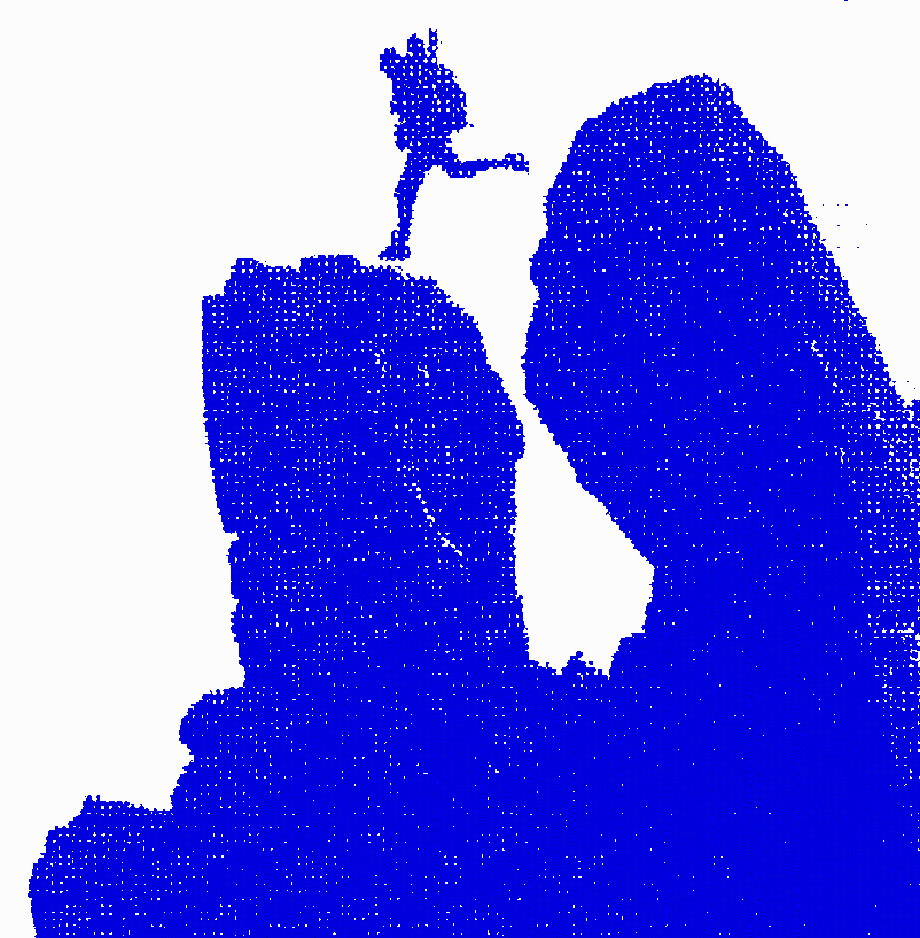 Varsel hjem om krenkende ord eller handlingerLaupstad Oppvekstsenter har definert krenkende atferd slik: ”En elev/barnehagebarn er utsatt for krenkende atferd når han eller hun blir utsatt for mobbing, vold, rasisme, diskriminering eller krenkende språkbruk fra en eller flere andre.”

”En person er mobbet når han eller hun, gjentatte ganger og over tid, blir utsatt for negative handlinger fra en eller flere personer. Videre skal det være et ujevnt styrkeforhold mellom mobber og offer for at det skal defineres som mobbing”Tre hovedkriterier Negativ/aggressiv atferd Gjentagelse over tid Ubalanse i faktisk eller opplevd styrkeforholdDen krenkende atferden skal stoppes umiddelbart. Elev, foresatte og skolen/barnehagen har et felles ansvar for å få stoppet den aktuelle atferden.Skolen har opplysninger om at deres barnSkolen har opplysninger om at deres barnSkolen har opplysninger om at deres barna)  Har blitt utsatt for krenkende ord og/eller handlinger. b)  Har utført krenkende ord og/eller handlinger. 